Vysoká škola báňská - Technická univerzita Ostrava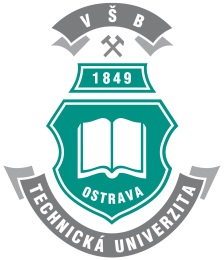 Centrum ENET - Energetické jednotky pro využití netradičních zdrojů energie, Katedra energetiky Fakulty strojní a Katedra elektroenergetiky Fakulty elektrotechniky a informatiky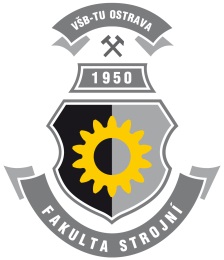 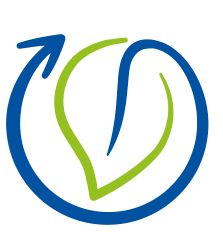 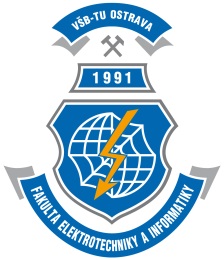 pořádají vzdělávací kurzTechnické minimum licencovaných činností Zaměření kurzu:Kurz je určen pracovníkům bez technického vzdělání, kteří se podílejí na licencovaných činnostech podle §3 Energetického zákona. Cílem je poskytnout všeobecný přehled jak v rovině teoretické, tak v rovině praktické. Dané téma bude vždy doplněno odbornou exkurzí. Přednášet budou jak pracovníci VŠB-TUO, tak odborníci z praxe. Celý kurz bude uzavřen závěrečným testem a certifikátem o absolvování. Časový rozsah kurzu je 64 vyučovacích hodin, včetně odborných exkurzí.Doba trvání kurzu:  	2 měsíce Zahájení:	1. listopadu 2018, 10:30, Ostrava – Poruba, budova CPIT VŠB-TU Ostrava, Studentská 6203/19, Ostrava - Poruba, GPS 49°49'59.736"N, 18°9'38.959"E, místnost RV101http://www.vsb.cz/cs/kontakty-a-mapy/mapy-arealu/#porUkončení:		14. prosince 2018Místo konání:		VŠB - TU Ostrava, 17. listopadu 15, 708 33 Ostrava – PorubaZpůsob absolvování:Vzdělávací kurz je rozčleněn do 4 ucelených bloků:Výroba elektřiny v klasických zdrojích, kombinovaná výroba elektřiny a tepla, distribuce teplaPřenos a distribuce elektřiny Výroba elektřiny v netradičních zdrojích, včetně obnovitelnýchVýroba, přeprava, distribuce a uskladňování plynu.Forma ukončení: Certifikát o absolvování kurzu. Studijní materiály:Budou k dispozici v elektronické podobě, www adresa a přístupová hesla budou sděleny při zahájení vzdělávacího kurzu.Podmínka zahájení:Minimální počet účastníků 20, maximálně počet účastníků je omezen na 30 osob.Ceník:Harmonogram – přehled: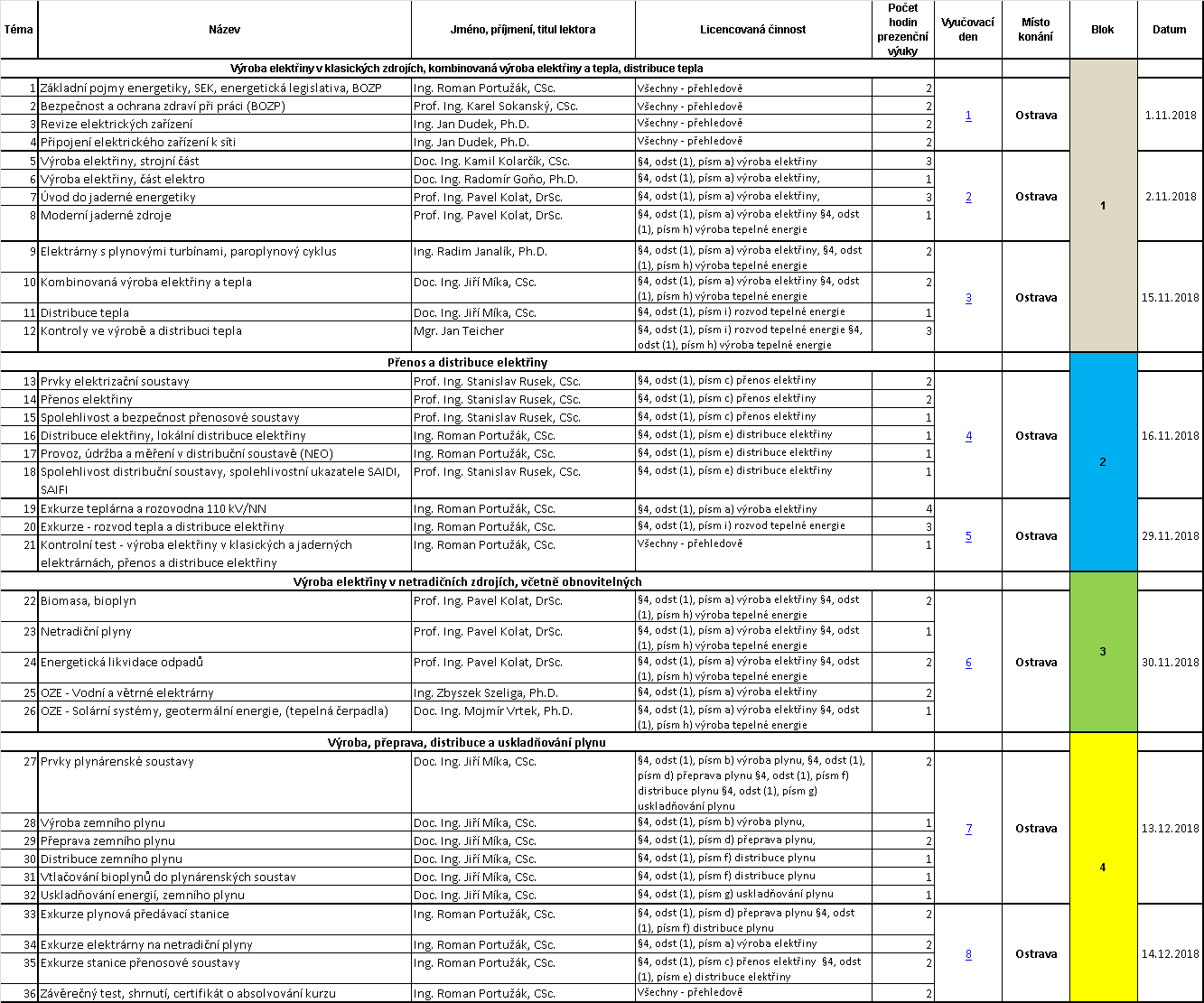 Obsah vzdělávacího kurzu:1. listopadu 2018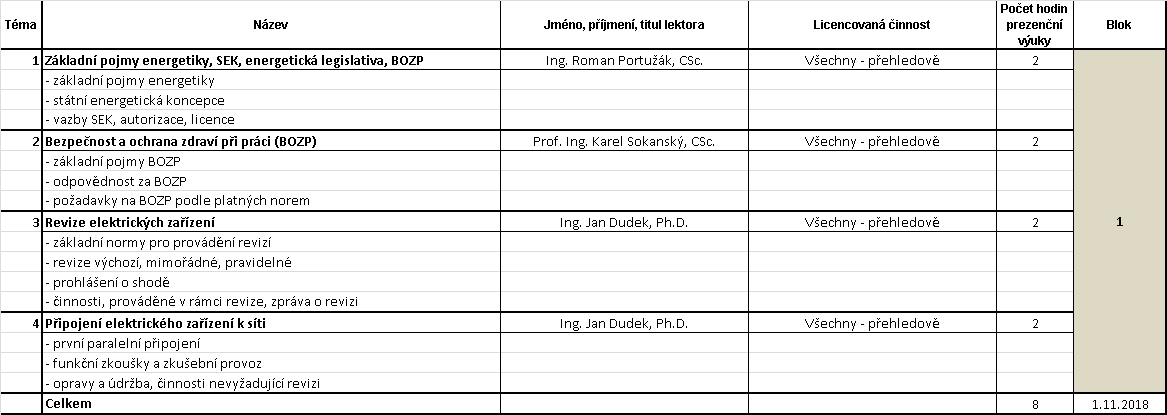 2. listopadu 2018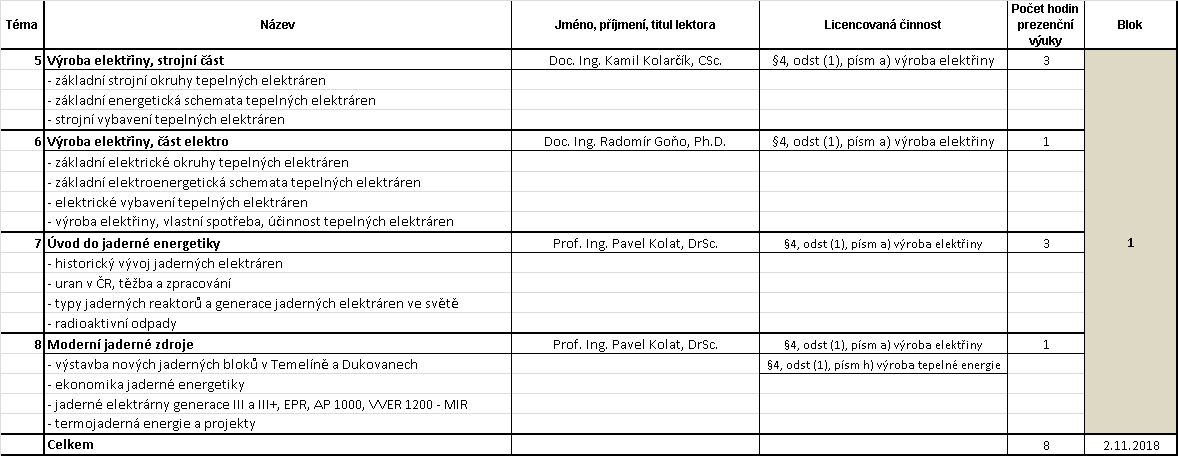 15. listopadu 2018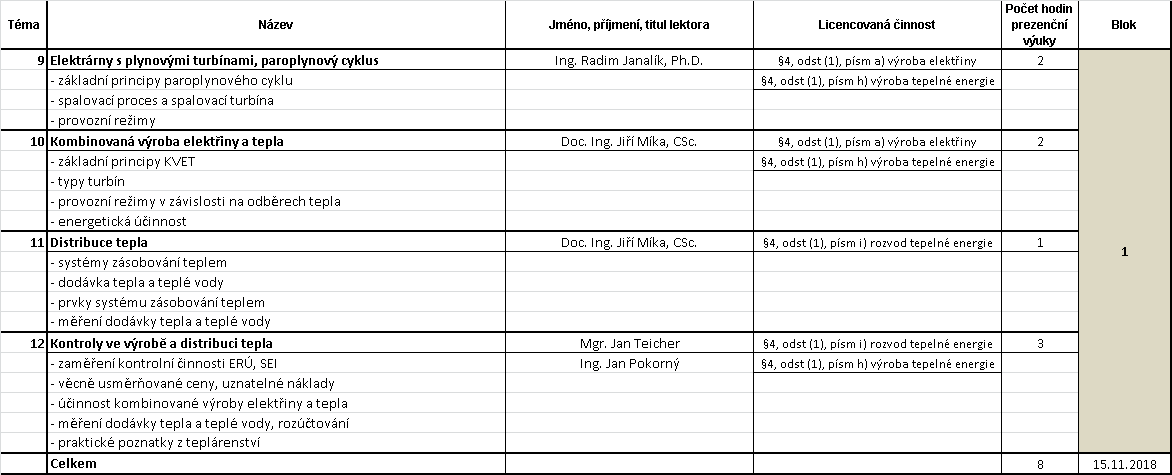 16. listopadu 2018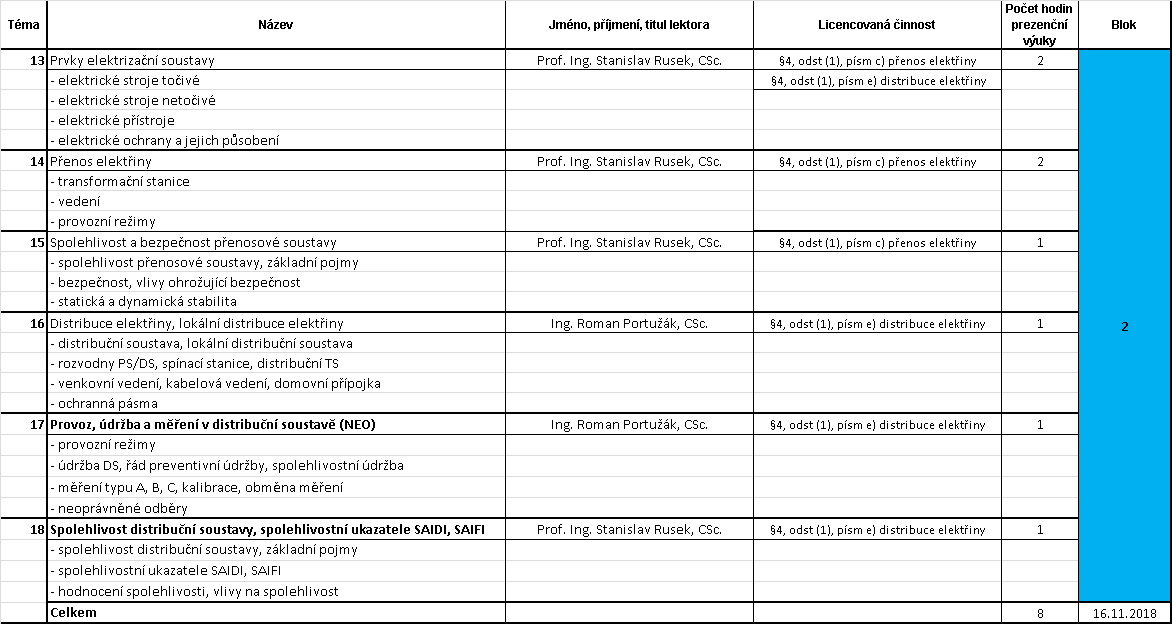 29. listopadu 2018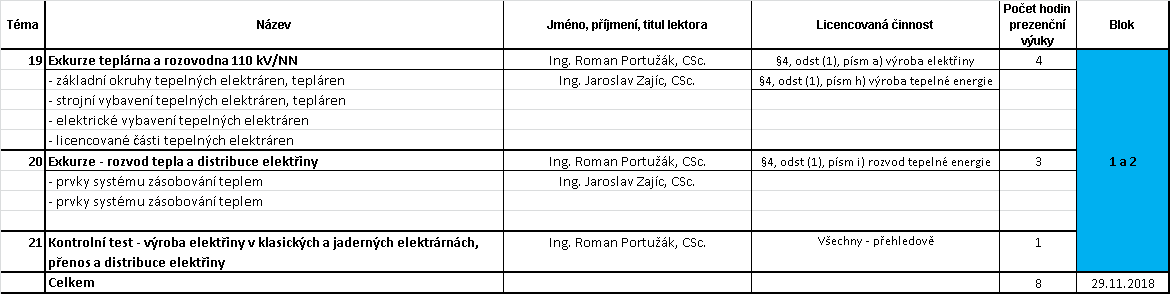 30. listopadu 2018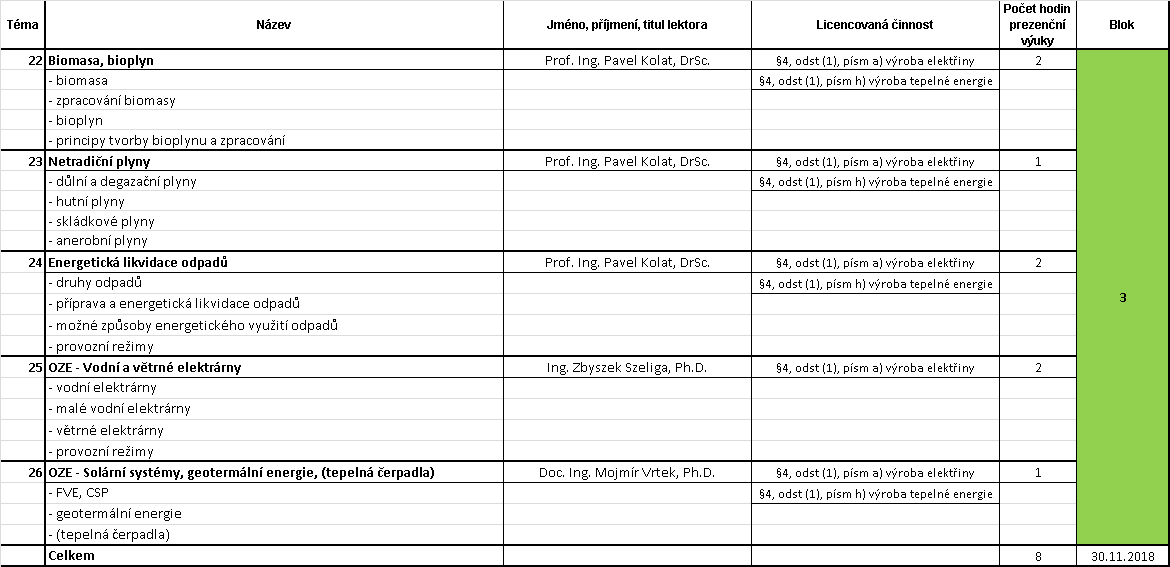 13. prosince 2018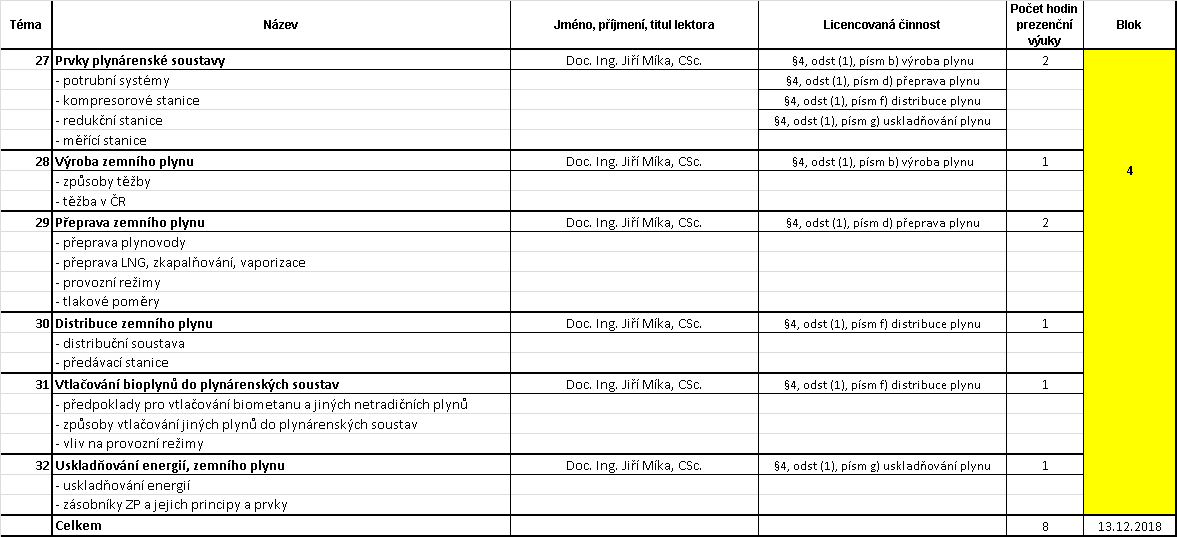 14. prosince 2018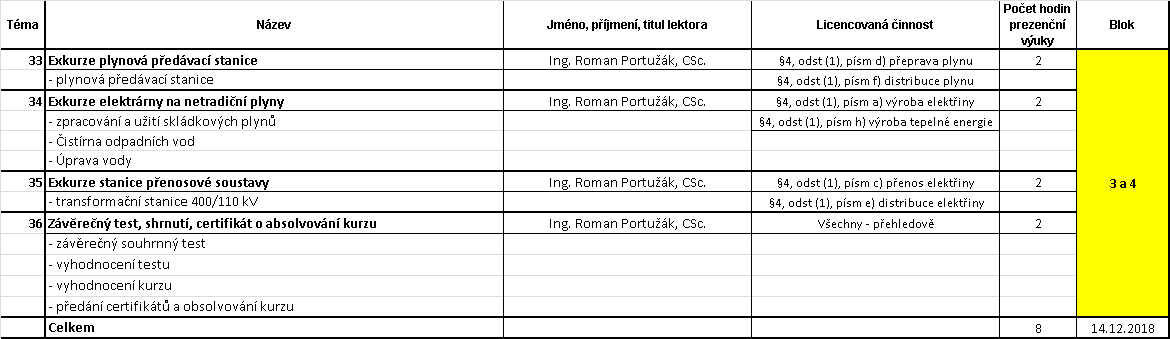 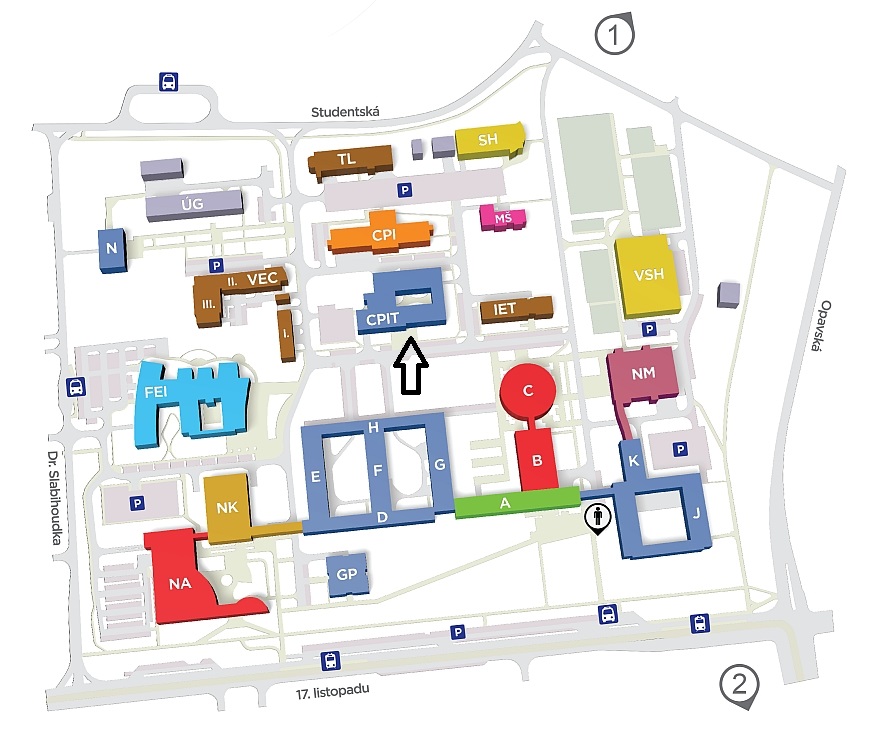 PoložkaCena za účastníka bez DPH (Kč)Cena za účastníka s DPH (Kč)Vzdělávací kurzTechnické minimum licencovaných činností23.680,0028.652,80